PRIVATE EXAMINATION FORM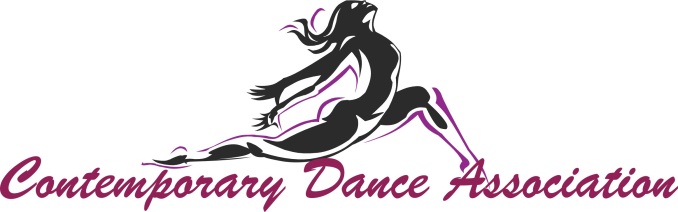 NAME OF SCHOOL:…………………………………………………………………………ADDRESS OF EXAM VENUE………………………………………………………………………………………………………………………………………………………………….………………………………………………………………………………………………….POSTCODE………………………………………………………………………………......TEACHER ENTERING CANDIDATES…………………………………………………….MEMBERSHIP NO…………………………………………………………………………..CONTACT NO………………………………………………………………………………..EMAIL ADDRESS……………………………………………………………………………POSTAL ADDRESS FOR CERTIFICATES…………………………..…………………..………………………………………………………………………………………………….………………………………………………………………………………………………….POSTCODE…………………………………………………………………………………..PLEASE ALLOW AT LEAST 6 WEEKS NOTICE BEFORE THE FIRST EXAM DATEPLEASE ENSURE YOUR SCHOOL HAS AT LEAST £300.00/ €350 FEES PER DAY TO SECURE A PRIVATE EXAMINATION CANDIDATES THAT CANCEL THEIR EXAMINATION DUE TO MEDICAL REASONS, WITH A DOCTORS NOTE WILL RECEIVE A 70% CREDIT NOTE TOWARDS ANOTHER EXAM SESSIONPLEASE SEND TO HEADQUARTERS OR EMAIL cdancea@mail.com IF EXAM REQUEST DATE IS 6 WEEKS AWAY PLEASE SEND WITH ALL OTHER EXAM FORMSSIGNED…………………………………………………    DATE…………………………                                    DATES PREFERREDALTERNATIVE DATESALTERNATIVE DATESALTERNATIVE DATESEXAMNUMBER OF CANDIDATES (APPROX)BRONZE AWARDSILVER AWARDGOLD AWARDLOWER INTERMEDIATEHIGHER INTERMEDIATEADVANCED LEVELADVANCED PLUS